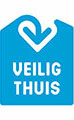 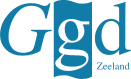 Programma Training Meldcode 
Veilig Thuis GGD ZeelandDagdeel 1 12.30 – 17.00 uurSignalen wegen en signalen besprekenVoorbereidingDe app Meldcode VWS downloaden op je telefoon, en deze doornemen. Klik daarbij ook even door op de verschillende links, zoals de digitale signalenkaart onder stap 1. https://vng.nl/files/vng/20141218_folder-vt.pdf doorlezen en eventuele vragen meenemen.12.30 – 14.30 Signalen wegen Het complexe is, dat je een signaal altijd in zijn context moet zien. Lijsten met signalen an sich zijn daarom niet zinvol. Je bent op huisbezoek, en je ziet nauwelijks enige inrichting. Er is een bed, tafel, stoel, maar verder niets. Wanneer moet je hier iets mee? Wanneer niet? Welke signalen zijn in welke context relevant? En hoe maak je die weging? In dit trainingsonderdeel gaan we in op:Herkennen van signalenWegen van signalen met behulp van de meldcode14.30 – 17.00 Signalen besprekenWanneer je nu iets signaleert, hoe bespreek je dat dan vervolgens met de betrokkenen? Hoe kun je je zorgen delen, zonder te belanden in een discussie? Je wilt je relatie met je cliënt goed houden, hoe doe je dat? Hoe zorg je dat er wel iets gaat veranderen, en tegelijkertijd het contact met je cliënt goed blijft? In dit trainingsonderdeel gaan we in op:Feitelijk observerenJe boodschap op tafelAfspraken makenDagdeel 2 12.30 – 17.00	Melding bespreken en dossiervormingVoorbereidingBekijk de aanmeldformulieren Veilig Thuis (zie bijlage)12.30 – 15.30 Melding besprekenJe hebt je zorgen besproken met de cliënt, en goede afspraken gemaakt om de veiligheidssituatie zo goed mogelijk te maken. De volgende keer dat je langsgaat, zie je dat er nog geen verandering is. En toch lukt het niet om verandering te krijgen. Het is tijd voor een volgende stap. Hoe betrek je Veilig Thuis in de situatie? Hoe vertel je je cliënt dat je Veilig Thuis gaat betrekken en wat gebeurt er eigenlijk als je Veilig Thuis erbij haalt? 
In dit trainingsonderdeel gaan we in op:Voorbereiding op het gesprekDe melding bespreken met je cliëntUitleg geven over het vervolg15.30 – 17.00 DossiervormingDossiervorming t.b.v. opschalen, gebruik aanmeldformulier Veilig Thuis, overnemen door collega i.n.Afsluiting dagdeel 2Transferopdracht